Carport-montering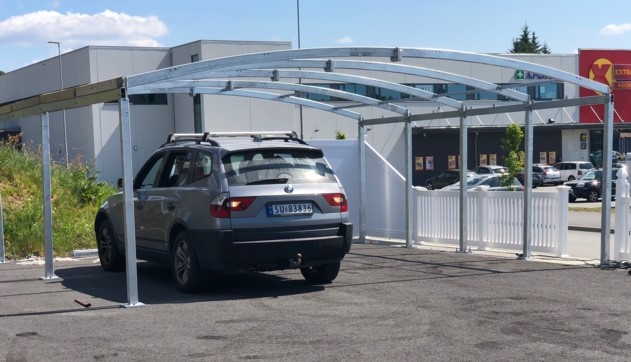 Bruk bildet under. Monteres som vist på høyre side.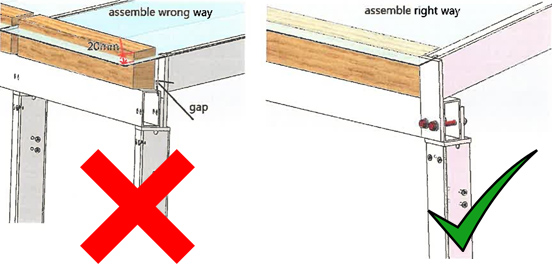 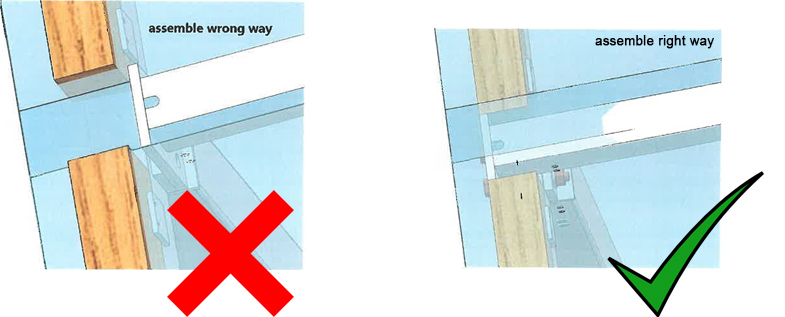 